от 26 апреля 2022 г. № 223О наделении муниципального унитарного предприятия«Водоканал Оршанка» Оршанского муниципального района Республики Марий Эл статусом гарантирующей организацииВ соответствии с Федеральным законом от 7 декабря 2011 г. № 416-ФЗ «О водоснабжении и водоотведении», в целях улучшения качества услуг водоснабжения и водоотведения на территории Оршанского муниципального района Республики Марий Эл, администрация Оршанского муниципального района Республики Марий Элп о с т а н о в л я е т:1. Наделить муниципальное унитарное предприятие «Водоканал Оршанка» Оршанского муниципального района Республики Марий Эл, осуществляющее холодное водоснабжение и водоотведение на территории Оршанского муниципального района Республики Марий Эл, статусом гарантирующей организации.2. Установить зону деятельности муниципального унитарного предприятия «Водоканал Оршанка» Оршанского муниципального района Республики Марий Эл в границах территории Оршанского муниципального района Республики Марий Эл.3. Гарантирующей организации обеспечить:– эксплуатацию централизованных систем холодного водоснабжения и водоотведения на территории Оршанского муниципального района в пределах зоны деятельности гарантирующей организации в соответствии с нормативными правовыми актами Российской Федерации, существующими нормами и правилами;– холодное водоснабжение и водоотведение объектов капитального строительства абонентов, присоединенных в установленном порядке к централизованной системе холодного водоснабжения и (или) водоотведения, в пределах зоны деятельности гарантирующей организации;– заключение с организациями, осуществляющими эксплуатацию объектов централизованных систем холодного водоснабжения и (или) водоотведения, в пределах зоны деятельности гарантирующей организации, договоров, необходимых для обеспечения надежного и бесперебойного холодного водоснабжения и водоотведения в соответствии с требованиями законодательства Российской Федерации;– эксплуатацию бесхозяйных объектов централизованных систем водоснабжения и водоотведения, в том числе водопроводных и канализационных сетей, в пределах зоны деятельности гарантирующей организации, в случае их выявления. 4. Копию настоящего постановления направить гарантирующей организации.5. Разместить настоящее постановление на официальной странице администрации Оршанского муниципального района Республики Марий Эл в информационно-телекоммуникационной сети «Интернет» официального интернет портала Республики Марий Эл http://mari-el.gov.ru/orshanka.6. Контроль за исполнением настоящего постановления возложить на первого заместителя главы администрации Оршанского муниципального района Михеева И.П.7. Настоящее постановление вступает в силу со дня его подписания.Глава администрации          Оршанскогомуниципального района		                                                 А. Плотников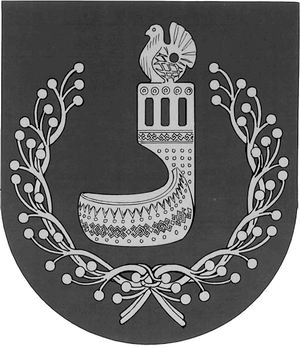 МАРИЙ ЭЛ РЕСПУБЛИКЫНОРШАНКЕМУНИЦИПАЛЬНЫЙ РАЙОНЫНАДМИНИСТРАЦИЙЖЕПУНЧАЛАДМИНИСТРАЦИЯОРШАНСКОГОМУНИЦИПАЛЬНОГО РАЙОНА
РЕСПУБЛИКИ МАРИЙ ЭЛПОСТАНОВЛЕНИЕ